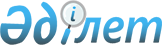 Об утверждении Правил выделения некоммерческой организации в лице общественного фонда "Қазақстан халқына" средств в размере не менее семи процентов от чистого дохода акционерного общества "Фонд национального благосостояния "Самрук-Қазына"Постановление Правительства Республики Казахстан от 31 марта 2023 года № 273.
      В соответствии с пунктом 5 статьи 20 Закона Республики Казахстан "О Фонде национального благосостояния" Правительство Республики Казахстан ПОСТАНОВЛЯЕТ:
      1. Утвердить прилагаемые Правила выделения некоммерческой организации в лице общественного фонда "Қазақстан халқына" средств в размере не менее семи процентов от чистого дохода акционерного общества "Фонд национального благосостояния "Самрук-Қазына".
      2. Настоящее постановление вводится в действие по истечении десяти календарных дней после дня его первого официального опубликования. Правила
выделения некоммерческой организации в лице общественного фонда "Қазақстан халқына" средств в размере не менее семи процентов от чистого дохода акционерного общества "Фонд национального благосостояния "Самрук-Қазына" Глава 1. Общие положения
      1. Настоящие Правила выделения некоммерческой организации в лице общественного фонда "Қазақстан халқына" средств в размере не менее семи процентов от чистого дохода акционерного общества "Фонд национального благосостояния "Самрук-Қазына" (далее – Правила) разработаны в соответствии с пунктом 5 статьи 20 Закона Республики Казахстан "О Фонде национального благосостояния" и определяют порядок выделения некоммерческой организации в лице общественного фонда "Қазақстан халқына" (далее – общественный фонд) средств в размере не менее семи процентов от чистого дохода акционерного общества "Фонд национального благосостояния "Самрук-Қазына" (далее – фонд). Глава 2. Порядок выделения некоммерческой организации в лице общественного фонда "Қазақстан халқына" средств в размере не менее семи процентов от чистого дохода акционерного общества "Фонд национального благосостояния "Самрук-Қазына"
      2. Фонд ежегодно выделяет для общественного фонда средства в размере не менее 7 (семь) процентов от чистого дохода фонда на основе отдельной (неконсолидированной) аудированной финансовой отчетности.
      Сноска. Пункт 2 – в редакции постановления Правительства РК от 14.07.2023 № 591 (вводится в действие по истечении десяти календарных дней после дня его первого официального опубликования).


      3. Выделение фондом средств общественному фонду осуществляется на основании соответствующего решения единственного акционера фонда, принимаемого в рамках ежегодного рассмотрения вопросов об утверждении годовой финансовой отчетности и распределении чистого дохода фонда.
      4. Размер средств, перечисляемых фондом в общественный фонд, определяется исходя из письменного запроса общественного фонда с указанием требуемой суммы и предоставлением обоснования запрашиваемой суммы.
      5. Фонд в течение 20 (двадцать) рабочих дней после получения запроса, указанного в пункте 4 настоящих Правил, перечисляет средства на счет общественного фонда в размере, указанном в запросе.
      6. Выделенные средства могут быть востребованы общественным фондом в течение 3 (три) лет с даты принятия единственным акционером фонда решения о выделении средств общественному фонду.
      Невостребованные средства по истечении указанного срока не подлежат перечислению в общественный фонд.
      7. Общественный фонд обеспечивает целевое использование перечисленных фондом средств.
					© 2012. РГП на ПХВ «Институт законодательства и правовой информации Республики Казахстан» Министерства юстиции Республики Казахстан
				
      Премьер-МинистрРеспублики Казахстан 

А. Смаилов
Утверждены
постановлением Правительства
Республики Казахстан
от 31 марта 2023 года № 273